	Pythagoriáda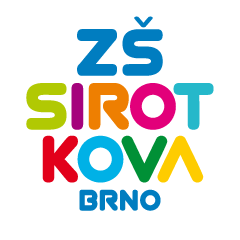 	43. ročník – 2019/2020	propozicePravidla soutěže:Účast v soutěži je dobrovolná, zúčastnit se může každý žák příslušného ročníku základní školy, resp. odpovídajícího ročníku víceletého gymnázia, event. žák nižšího ročníku.Zájemci o soutěž se přihlásí u učitele pověřeného vedením školního kola Pythagoriády (zpravidla vyučujícího matematiky), který žákům zadá soutěžní úlohy.Zadání a řešení úloh školního a okresního kola Pythagoriády budou zaslána pracovníkům krajských úřadů zodpovědným za soutěže v jednotlivých krajích elektronickou poštou. Tito zajistí rozeslání úloh na jednotlivé školy v příslušném kraji. O organizátorech okresních kol jsou informovány také odbory školství jednotlivých krajských úřadů.Soutěžící řeší 15 úloh. Na jejich vyřešení má 60 minut čistého času. Při řešení úloh NENÍ povoleno používat kalkulačky ani tabulky.Úlohy pro jednotlivé ročníky a jednotlivá postupová kola jsou závazné a nelze je měnit či vynechávat, ani jinak upravovat či zaměňovat. Obrázky k úlohám mají pouze ilustrační charakter.Za každou správně vyřešenou úlohu získá soutěžící 1 bod.Školní kolo:  termín pro 5. – 8. ročník ZŠ a odpovídající roč. víceletých gymnázií: 20. – 29. 1. 2020 (dle časových 		možností školy)Organizátor školního kola vyhodnotí řešení úloh školního kola a výsledkovou listinu všech zúčastněných žáků zašle organizátorovi okresního kola a také krajským koordinátorům*. Vyhodnocení školního kola zpracuje do 21. 2. 2020.Úspěšným řešitelem školního kola je každý soutěžící, který získá 10 a vice bodů.Do okresního kola postupuje úspěšný řešitel s největším počtem bodů. O dalších postupujících rozhodne předseda okresní komise dle místních podmínek. Ten může rozhodnout o případných dalších úpravách bodové hranice a stanovit tak minimální a maximální počet bodů pro postup do okresního kola.Okresní kolo:  termín pro 5. – 8. ročník ZŠ a odpovídající roč. víceletých gymnázií: 24. – 26. 3. 2020Příslušná okresní komise soutěže Pythagoriáda zodpovídá za výběr a pozvání soutěžících do okresního kola a za jeho řádný průběh.Úspěšným řešitelem okresního kola je každý soutěžící, který získá 10 a více bodů.Po skončení okresního kola zašle okresní komise výsledkové listiny s celkovým počtem zúčastněných žáků v jednotlivých krajích na odbor školství KÚ pracovníkovi zodpovědnému za soutěže (viz. příloha č. 1 – adresář krajských koordinátorů soutěže).Připomínky k úlohám zasílejte na adresu: cvrkalova@zssirotkova.cz, budou předány jednotlivým autorům úloh k vyjádření.Kontaktní adresa:Mgr. Marcela CvrkalováZŠ Brno, Sirotkova 36, příspěvková organizace, 61600 Brnotel: 541 211 945, e-mail: cvrkalova@zssirotkova.czhttp://talentovani.cz/souteze/pythagoriadaAdresář krajských garantů soutěží pro školní rok 2019/2020KrajKrajský úřad – pověřená osobaPRAHAMgr. Michaela Perková, Magistrát hl. m. Prahy, oddělení sportu, volného času a projektů, Jungmannova 35/29, 11000 Praha 1, tel.: 236 005 95, michaela.perkova@praha.euKontakty na organizátory okresních kol:DDM Praha 2: Richard Mucha richard.mucha@ddm-ph2.czDDM Praha 3: Eva Němcová eva.nemcova@ulita.czDDM Praha 5: Jana Hromádková jana.hromadkova@ddmpraha5.czDDM Praha 6: Mgr. Jiří Podlaha podlaha@ddmp6.czDDM Praha 7: PaedDr. Dagmar Krajčová krajcova@ddmpraha7.czDDM Praha 8: Mgr. Markéta Sýkorová sykorova@ddmpraha8.czDDM Praha 9: Mgr. Lenka Suchopárová lenka. suchoparova@ddmpraha9.czDDM Praha 10: Zbyněk Chalupa chalupa@dumum.czSTŘEDOČESKÝMgr. Lenka Škopová, KÚ, Odbor regionálního rozvoje, odd. mládeže a sportu, Zborovská 11, 150 21 Praha 5, tel. 257 280 196, e-mail: skopova@kr-s.czÚSTECKÝBc. Jaroslav Černý, Dům dětí a mládeže a ZpDVPP Ústí nad Labem, Velká Hradební 1025/19, 400 01 Ústí n. Labemtel: 475 210 861, +420 777 803 983, e-mail: cerny@ddmul.czLIBERECKÝBc. Natálie Kresslová, oddělení soutěží DDM Větrník, Riegrova 16, 460 01 Liberectel: 485 102 433, 602 469 162, e-mail: natalie.kresslova@ddmliberec.czIng. Eva Hodboďová, KÚ, Odbor školství, mládeže a sportu, odd. mládež, sportu a zaměstnanosti, U Jezu 642/2a, 461 80 Liberec, tel: 485 226 635, 739 541 550, e-mail: eva.hodbodova@kraj-lbc.czPLZEŇSKÝMgr. Ludmila Novotná, KÚ, Odbor školství, mládeže a sportu, odd. mládeže a sportu, Škroupova 18,306 13 Plzeňtel: 377 195 373, fax 377 195 364, e-mail: ludmila.novotna@plzensky-kraj.czKARLOVARSKÝMgr. Dagmar Machková, Gymnázium Ostrov, příspěvková organizace, Studentská 1205, 363 01 Ostrovtel.:353 433 776, e-mail: dama@gymostrov.euJIHOČESKÝDana Dudová, DDM Tržní nám. 346, 390 01 Tábortel.: 381 202 824, e-mail: spv@ddmtabor.czVYSOČINAIng. Karolína Smetanová, KÚ, Odbor školství, mládeže a sportu, odd. mládeže a sportu, Žižkova 57, 587 33 Jihlava, tel.: 564 602 942, e-mail: smetanova.k@kr-vysocina.czJaroslava Lánová, Active - SVČ Žďár nad Sázavou, Dolní 3, 591 01 Žďár nad Sázavoutel.: 731 674 618, e-mail: lanova@activezdar.czKRÁLOVÉHRADECKÝMgr. Dana Beránková, školské zařízení pro DVPP KHK, Štefánikova 566, 500 11 Hradec Královétel.: 725 059 837, e-mail: berankova@cvkhk.czwww.cvkhk.cz, http://soutezekhk.ssis.czPARDUBICKÝSoňa Petridesová, DDM ALFA, Pardubice – Polabiny, Družby 334, odl. Pracoviště DELTA, Gorkého 2658, 530 02 Pardubicetel.: 466 301 013, 777 744 954, e-mail: sona.petridesova@ddmalfa.czMgr. Jana Křenová, tel. 734 643 610, e-mail: j.krenova@zspol3.cz  - odborný garantMgr. Lenka Havelková, KÚ, Odbor školství a kultury, odd.organizační a vzdělávání, Komenského nám. 125, 532 11 Pardubice, tel.: 466 026 215, e-mail: lenka.havelkova@pardubickykraj.czJIHOMORAVSKÝMgr. Zdeňka Antonovičová, SVČ Lužánky, ved. Odd. Talentcentrum, Lidická 50, 658 01 Brnotel.: 549 524 124, 723 368 276, e-mail: zdenka@luzanky.czZLÍNSKÝOkres Kroměříž: PaedDr. Libuše Procházková, 1. ZŠ Holešov, Smetanovy sady 630, 769 01 Holešov,tel.: 573 312 087, e-mail: libuse.prochazkova@1zsholesov.czOkres Uherské Hradiště: Mgr. Jaroslava Kučová, ZŠ Staré Město, Komenského 1720, 686 03 Staré Město,tel.: 702 278 873, e-mail: kucova@zsstmesto.czOkres Vsetín: Mgr. Tereza Piskláková, ZŠ Vsetín, Rokytnice 436, 755 01 Vsetíntel.: 571 412 772, e-mail: pisklakova@email.czOkres Zlín: PaedDr. Petr Pleva, ZŠ Zlín, Slovenská 3076, 760 01 Zlín, tel.: 577 006 538, e-mail: pleva@zsslovenska.euOLOMOUCKÝBc. Kateřina Kosková, Odbor školství a mládeže, odd. krajského vzdělávání, Jermenkova 40b, 77911 Olomouc, tel.: 585 508 661, e-mail: k.koskova@kr-olomoucky.czMgr. Miroslava Poláchová, ZŠ Olomouc, Stupkova 16, 779 11 Olomouc,tel.: 581 111 201, e-mail: mirka.polachova@seznam.czMORAVSKO-SLEZSKÝIng. Ondřej Schenk, KÚ, odbor školství, mládeže a sportu, 28. Října 117, 702 18 Ostravatel.: 595 622 250, e-mail: ondrej.schenk@msk.czBohumila Raděntová, DDD M. Majerové 1722/23, 708 00 Ostrava – Porubatel.: 596 953 661, 725 037 078, e-mail: bohumila.radentova@ddmporuba.cz